DOCUMENTO ÚTIL 8alq.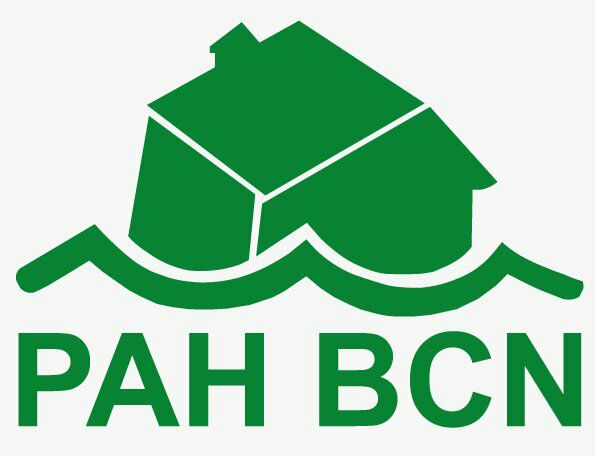 Sr./a [Nombre Arrendador/Propietario]C/ …………………(CP Ciudad)[NOMBRE y APELLIDO], con DNI/ NIE (documento identidad), y teléfono de contacto (número teléf.) me dirijo a usted como inquilina de la vivienda ubicada en [dirección completa] a fin de solicitar su autorización para la ejecución por mi cuenta y cargo de las siguientes obras en el piso arrendado:[Describir la obra o reforma que se quiere hacer]Esta reforma no alterará ni menoscabará la seguridad del edificio, su estructura ni su configuración o estado exterior, y cuando el alquiler finalice, quedará a beneficio de la vivienda arrendada.En la medida en que dicha obra supondrá una mejora para la vivienda de su propiedad, que aumentará el valor de la misma, mediante el presente, solicito la sustitución del pago de la renta durante un período de *** meses en sustitución del importe asumido por ésta parte por la ejecución de las obras mencionadas. En caso que el valor de las obras sea superior a las rentas determinadas anteriormente, le comunicaremos para poder negociar la ampliación los meses de carencia.A la espera de recibir pronta respuesta.Cordialmente,En [ciudad], a [día, mes , año]Firma y DNI